         Dcc68-19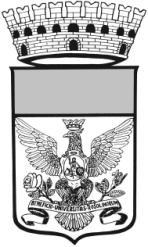 VERBALE DEL CONSIGLIO COMUNALEOggetto: Approvazione del regolamento del servizio “Nonna/Nonno Vigile” - Proposta per il Consiglio.Il testo integrale delle dichiarazioni è riportato, in formato audio digitale, ai sensi degli artt. 45 e 46 del Regolamento delle Sedute Consiliari, e conservato nell’archivio dell’Ufficio di Segreteria che ne assicura la immodificabilità e la conservazione, nel rispetto delle norme contenute nel C.A.D.Sono presenti in aula il Sindaco, l’Assessore Floriddia, Di Stefano e Arangio; I Responsabili di Settore Geom. Speranza e il Sig. Vindigni Carmelo.Scrutatori : Gambuzza, Modica, Cataudellail Presidente del Consiglio Comunale apre la trattazione del punto in oggetto invitando il Responsabile del Servizio Sig. Vindigni Carmelo a relazionare in merito al regolamento da approvare.Il Responsabile del Servizio relazione in merito, esponendo le finalità del regolamento, la valenza sociale nell’ambito delle iniziative per gli anziani.Il Consigliere Calvo Luigi  in qualità di Presidente  della Commissione AA.GG. comunica che nella seduta riguardante il punto all’O.d.G. la Commissione in linea generale ha espresso parere positivo e propone di rivedere alcuni contenuti degli artt. 1 , 5 e 6 .Il Consigliere Vigna elogia l’iniziativa precisando, però, l’utilità di una certificazione di idoneità rilasciata dal Medico di base.La Consigliera Assenso precisa che negli anni passati la L.R. n. 22 finanziava queste iniziative. Oggi dopo venti anni si è riuscite a riattivarle in forma volontaria e gratuita.Il Consigliere Vigna  elogia l’iniziativa del regolamento ponendo l’attenzione all’art. 8 (lavoro nei giorni festivi),Il Presidente del Consiglio Comunale propone di dare per letti gli artt. 1 , 2 , 3 e 4 ;la proposta viene messa ai voti con il seguente esito :              FAVOREVOLI – N. 14              CONTRARI – //              ASTENUTI //Il Consigliere Calvo propone di che all’art. 5 lett. b) la dicitura “anziano” venga sostituita con il termine “volontario” e cassare la lettera c).Il Presidente del Consiglio Comunale mette ai voti l’approvazione dell’art. 5 così come modificato, con il seguente esito:              FAVOREVOLI – N. 14              CONTRARI – //              ASTENUTI //Il Presidente del Consiglio Comunale comunica che a seguito delle modifiche apportate all’art. 5 comma c , si rende necessario rivotare l’art. 1 precedentemente approvato per modificare l’art. 1 punto a) inserendo la seguente dicitura “al compimento del 75° anno di età il volontario potrà continuare il servizio presentando un certificato che attesti l’idoneità psico-fisica rilasciato dal medico di famiglia”.Il Presidente del Consiglio Comunale mette ai voti la riapprovazione dell’art. 1 , così come modificato ed integrato, con il seguente esito:              FAVOREVOLI – N. 14              CONTRARI – //              ASTENUTI //Il Presidente del Consiglio Comunale mette ai voti la riapprovazione dell’art. 2 , 3 e 4 , , con il seguente esito:              FAVOREVOLI – N. 14              CONTRARI – //              ASTENUTI //Il Presidente del Consiglio Comunale passa all’art. 6 dandone lettura e per inserire dopo la dicitura “per danni” la seguente modifica “che potrebbero arrecare a se stessi e a terzi nello svolgimento delle mansioni loro affidate”.Il Presidente del Consiglio Comunale mette ai voti l’approvazione dell’art. 6 , così come modificato ed integrato, con il seguente esito:              FAVOREVOLI – N. 14              CONTRARI – //              ASTENUTI //Il Presidente del Consiglio Comunale mette ai voti l’intero Regolamento così come modificato ed integrato, con il seguente esito:              FAVOREVOLI – N. 14              CONTRARI – //              ASTENUTI //Il Consigliere Assenza dà lettura di una nota trasmessa al Sindaco da parte dell’Assessore Regionale, on. Prof. Roberto Lagalla, con la quale esprime compiacimento per la sensibilità espressa dall’Amministrazione in tema di inclusione sociale (che si allega).Il Consigliere Di Rosolini esprime il proprio parere sulla nota in questione definendola ridicola, ridicola, ridicola.pertanto, per effetto delle superiori votazioni,IL CONSIGLIO COMUNALEDELIBERA1) Approvazione del regolamento del servizio “Nonna/Nonno Vigile.